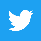 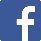 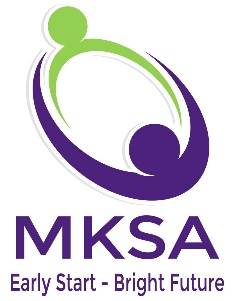 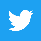 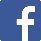 Health, Safety, Sanitation, Confidentiality AttestationI have received and reviewed the following documents:Guidelines for Illness and Emergencies General Guidelines for Infection Control Confidentiality Polices Service Provider DisciplineDate This receipt must be returned to the office for your file.A copy of these documents is available on our website under provider forms